Petek, 3.4.2020Pozdravljen/a v mali šoli kretanja na daljavo.Danes vam pošiljam sliko enoročne abecede in kretnjo, ki prikazuje?Pošiljam še pravljico v znakovnem jeziku Kdo je napravil Vidku srajčico.https://www.youtube.com/watch?v=P_wluwWHZUo&list=PLdLdalViK75HMnZl37RXJ9FIpDi1jMTvQ&index=7&t=0s učiteljica Tina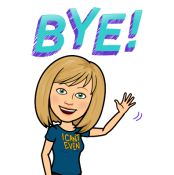 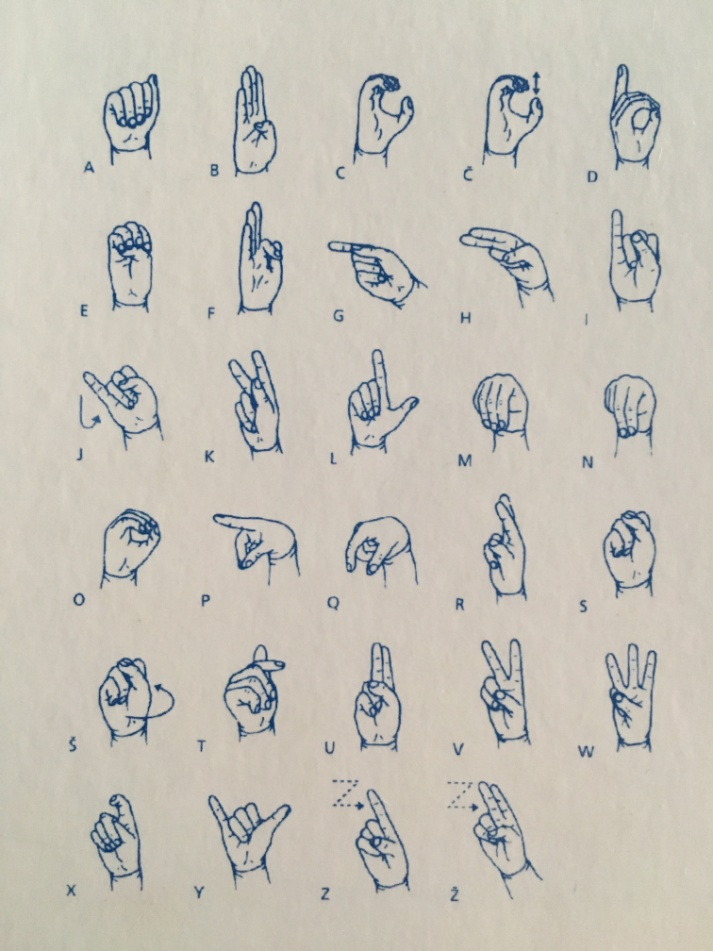 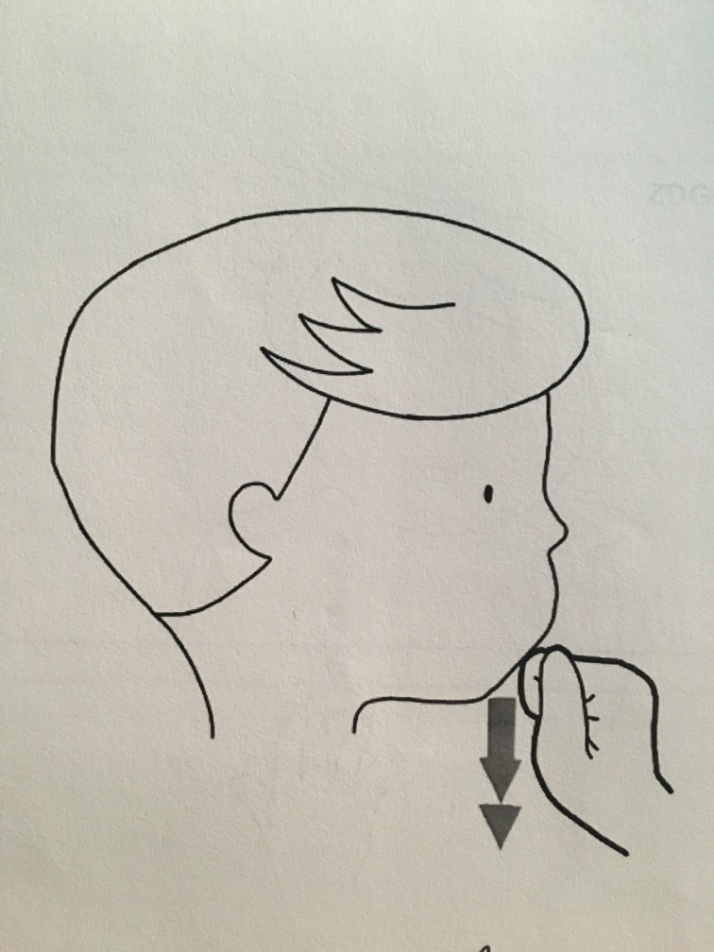 